2.1 Цель школьного спортивного клуба: создать условия объединения усилий всех участников образовательного процесса  в укреплении здоровья детей и подростков, повышении физической активности, престижа занятий спортом и активного образа жизни, развитии социально-ориентированных молодежных инициатив, организации творческого досуга и занятости школьников, включая и тех, кто не занимается спортом. 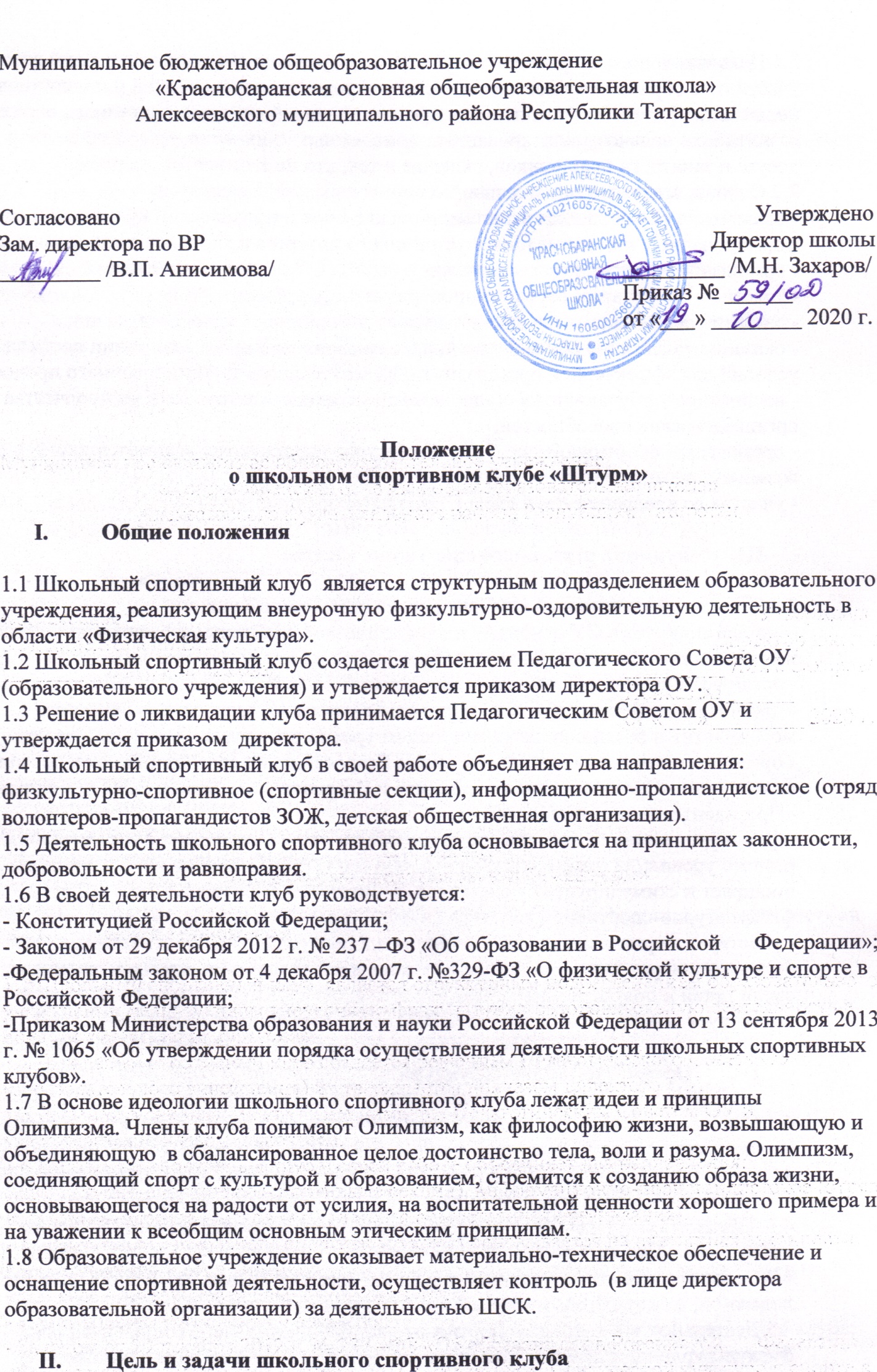 2.2 Основными  задачами школьного спортивного клуба являются:- вовлечение обучающихся в систематические занятия физической культурой и спортом, формирование у них мотивации и устойчивого интереса к укреплению здоровья;                                                                                          - организация физкультурно-спортивной работы ОУ во внеурочное время;                                   - участие в спортивных соревнованиях различного уровня;          - развитие волонтерского движения по пропаганде здорового образа жизни;                      - оказание содействия обучающимся, членам сборных команд в создании необходимых условий для эффективной организации образовательного и тренировочного процесса;                                                                                                     - воспитание у обучающихся общественной активности и трудолюбия, творчества и организаторских способностей;                                                                               - организация спортивно-массовой работы с обучающимися с ограниченными возможности здоровья;                                         - участие во внедрении комплекса ГТО.Функции школьного спортивного клуба3.1 Школьный спортивный клуб выполняет следующие функции: - пропагандирует в ОУ основные идеи физической культуры, спорта, здорового образа жизни, в том числе деятельность клуба;                                                             - организует работу действующих  спортивных секций;                                                                                                       - организует и проводит физкультурно-оздоровительные, спортивно-массовые мероприятия и праздники на качественном уровне с привлечением волонтеров;                                                                                                                      - организует и проводит школьные этапы Всероссийских спортивных соревнований школьников «Президентские состязания» и Всероссийских спортивных игр школьников «Президентские спортивные игры»;- формирует команды по видам спорта и обеспечивает их участие в соревнованиях разного уровня;                                                                                                                             поощряет и стимулирует обучающихся, добившихся высоких показателей в физкультурно-спортивной работе;                                                                                                                        - участвует в организации физкультурно-оздоровительной и спортивно-массовой  работы;                                                                                              - проводит мероприятия по профилактике правонарушений и других асоциальных явлений среди детей и подростков;                                                                                                                                                  - участвует во внедрении комплекса ГТО.Организационная структура4.1 Непосредственное руководство деятельностью  школьного спортивного клуба осуществляет его руководитель, назначаемый приказом  директора ОУ.                                                                                                                                                               4.2 Руководитель школьного спортивного клуба осуществляет организацию и руководство всеми направлениями его деятельности.                                                             4.3  Органом самоуправления в школьном спортивном клубе является Совет, который выбирается общим собранием членов клуба.                                                                                    4.4 Совет школьного спортивного  клуба состоит из 5человек:  учащихся, родителей и педагогов, между которыми распределены права и обязанности.                                                                                                             4.5 Деятельность школьного спортивного клуба  представлена в направлениях: физкультурно-спортивное,  спортивно-оздоровительное и пропагандистское.                                                                                                                                   4.6 Порядок наполняемости учебных групп и секций, режим работы устанавливается в соответствии с требованиями СанПиНа. За всеми занимающимися в школьном спортивном клубе устанавливается врачебный контроль.                                                                                                                        4.7  Занятия в школьном спортивном клубе проводятся в соответствии с графиками расписаний, планами   учебно-тренировочных занятий,  физкультурно-оздоровительных мероприятий, проектов, акций.                        4.8  Непосредственное проведение мероприятий в школьном спортивном клубе осуществляется учителями физической культуры, педагогами школы, учащимися старших классов.                                                                                                   4.9 Школьный спортивный клуб   организует физкультурно-оздоровительную деятельность в каникулярный период.                                                                                              4.10 Высшим органом управления школьным спортивным клубом является общее собрание членов клуба, которое проводится не реже 1 раза в год.Материально- техническая база5.1 Для организации деятельности школьного спортивного клуба  используется спортивный инвентарь и оборудование, спортивный зал и спортивная площадка ОУ.VI. Символика школьного спортивного клуба6.1 Школьный спортивный клуб имеет собственное название, эмблему, стенд.Членство в клубе7.1 Зачисление в школьный спортивный клуб производится по личному заявлению ребенка, при наличии заявления и согласия от родителей (законных представителей) на занятия спортом в связи с риском получения травм, а также медицинской справки.7.2 Зачисление в школьный спортивный клуб родителей, педагогов и иных  лиц, разделяющих цели и задачи производится по письменному заявлению. Права и обязанности8.1 Члены школьного спортивного клуба имеют право:                                                                                     - избирать и быть избранными в Совет школьного спортивного клуба, принимать участие в мероприятиях проводимых клубом;                                                       - выбирать секции для занятий в соответствии со своими способностями, возможностями и интересами;                                                                                      - пользоваться бесплатно спортивным инвентарем и оборудованием, пользоваться  спортивными сооружениями и методическими пособиями.8.2 Члены школьного спортивного клуба обязаны:- соблюдать Положение о школьном спортивном клубе;                                                                                                       - разделять цель, задачи, принципы школьного спортивного клуба;                    - выполнять решения, принятые Советом школьного спортивного клуба;                                - принимать участие в мероприятиях школьного спортивного клуба;                                       - показывать личный пример здорового образа жизни и культуры болельщика;                      - бережно относиться к имуществу и инвентарю;                                                                         - посещать занятия в спортивной форме и сменной обуви;                                                                            - соблюдать личную гигиену и требования врачебного контроля.8.3 Члены Школьного спортивного клуба несут ответственность за:- невыполнение требований руководителя и Совета школьного спортивного клуба;                                                                                                                                        - порчу имущества школьного спортивного клуба и образовательного учреждения;                                                                                                                                       - оскорбительное и неэтичное отношение ко всем членам школьного спортивного клуба;                                                                                                                 - грубые нарушения дисциплины в клубе и вне их вовремя проведения различных мероприятий.IX. Порядок исключения из школьного спортивного клуба9.1 Члены школьного спортивного клуба могут быть исключены из клуба по их личному заявлению; за неоднократные грубые нарушения настоящего положения; по решению совета школьного спортивного клуба.X. Документы, учет и отчётность школьного спортивного клуба10.1 В своей деятельности  школьный спортивный клуб руководствуется общешкольным планом физкультурно-спортивной работы, планом работы ШСК, планом спортивно-массовых, оздоровительных мероприятий.                                                                             10.2 Школьный спортивный клуб  имеет следующую обязательную документацию:                                                                                                                  - положение о школьном спортивном клубе;                                                                                                      - приказ директора ОУ об открытии школьного спортивного клуба;                                                              - списочный состав всех членов школьного спортивного клуба,                                                  - списочный состав Совета школьного спортивного клуба, утвержденный приказом директора ОУ;                                                                                - журналы групп, занимающихся в спортивных секциях;                                                                             - образовательные программы, рабочие программы, расписание занятий и план мероприятий;                                                                                                                                                       - правила по технике безопасности во время занятий и  мероприятий;                                                 - положения о соревнованиях, протоколы соревнований по видам спорта;                                                                          - инструкции по охране труда, должностные инструкции.                                                                                                              - ежегодный отчет о деятельности клуба.                                                                                                                                                                                                                                                                                                                                                                                          Настоящее Положение действует до принятия нового.